Tall og StatistikkNB: Analysen om på positiv og negativ omtale er basert på en algoritme som vekter ordene i teksten.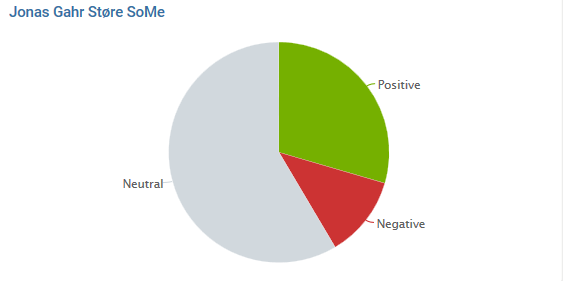 PartilederNøytralPositivNegativAudun Lysbakken61,5 %22 %16,4 %Bjørnar Moxnes62,9 %18,4 %18,7 %Erna Solberg70,9 %16,3 %12,8 %Siv Jensen69,4 %9,7 %20,9 %Jonas Gahr Støre58,5 %29,5 %12 %Knut Arild Hareide61,7 %24 %14,3 %Rasmus Hanssen/Hilde Opoku60,2 %25,9 %13,9 %Trine Skei Grande63,1 %22,4 %14,5 %Trygve Slagsvold Vedum63,3 %28,9 %7,8 %LandsmøteNøytralPositivNegativ#APLM68,1 %21,9 %10 %#FRPLM56,3 %16,8 %26,9 %#VLM63,5 %27,8 %8,7 %#HLM66,5 %22,3 %11,2 %#MDGLM58,3 %31,6 %10,1 %#SPLM60,8 %27,1 %12,1 %#KRFLM67,6 %20,6 %11,8 %#SVLM55,2 %26,5 %18,2 %#RLM63 %26,9 %10,1 %